.#16 count Intro.Section 1:  CROSS POINT, CROSS POINT, ROCKING CHAIR.Section 2:  CROSS POINT, CROSS POINT, REGGAE STEPSection 3:  VINE RIGHT, VINE LEFT TURNING ¼Section 4:   BACK HEEL, BACK HEEL ROCKING CHAIR.[32]                      Begin againTAG:              END OF WALL 8 facing 12.00…. Hold & start new wall on the word ‘honey’Jennie Berry -  ‘On Line’ Boot scooter’smrsjnberry@yahoo.com - 0428 218 233Lucky to Be Loving You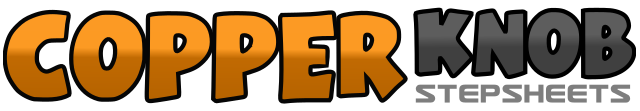 .......Count:32Wall:4Level:Beginner.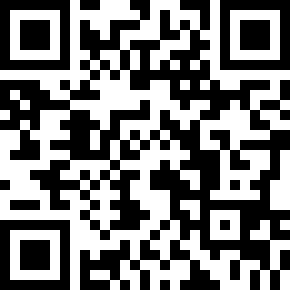 Choreographer:Jennie Berry (AUS) - October 2018Jennie Berry (AUS) - October 2018Jennie Berry (AUS) - October 2018Jennie Berry (AUS) - October 2018Jennie Berry (AUS) - October 2018.Music:Lucky to Be Loving You - North 40 : (Album: Sing Your Own Song - iTunes)Lucky to Be Loving You - North 40 : (Album: Sing Your Own Song - iTunes)Lucky to Be Loving You - North 40 : (Album: Sing Your Own Song - iTunes)Lucky to Be Loving You - North 40 : (Album: Sing Your Own Song - iTunes)Lucky to Be Loving You - North 40 : (Album: Sing Your Own Song - iTunes)........1.2Step right across in front of left, point left to left side.3.4Step left across in front of right, point right to right side5.6Rocking chair: step right forward, rock back on left.7.8Rock back on right, rock forward on left.   (12.00)1.2Step right across in front left, point left to left side.3.4Step left across in front of right, point right to right side.5.6Reggae: Step right across in front of left, step back on left,7.8Step right to side, step left beside right.   (12.00)1.2Step right to side, step left behind right.3.4Step right to side, touch left beside right.5.6Step left to side, step right behind left.7.8Turn ¼ left, touch right beside left.    (9.00)1.2Moving back: step back on right, touch left heel forward.3.4Step back on left, place right heel forward5.6.Rocking chair: step right forward, rock back on left.7.8Rock back on right, rock forward on left.    (9.00)